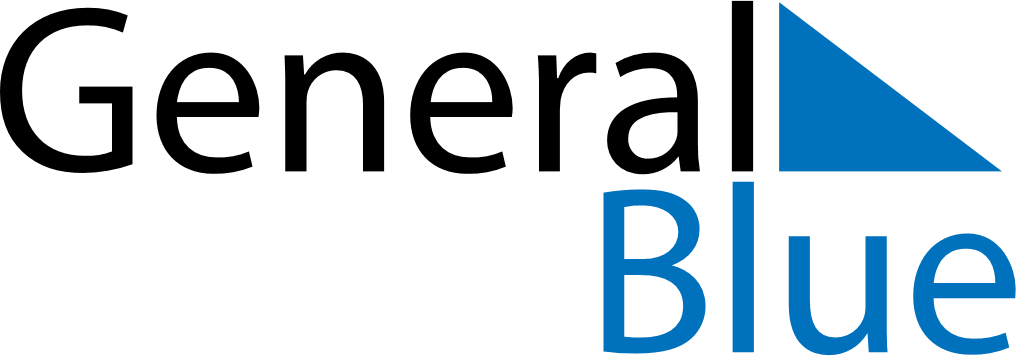 March 2026March 2026March 2026March 2026GreeceGreeceGreeceMondayTuesdayWednesdayThursdayFridaySaturdaySaturdaySunday12345677891011121314141516171819202121222324252627282829Annunciation, Anniversary of 1821 Revolution3031